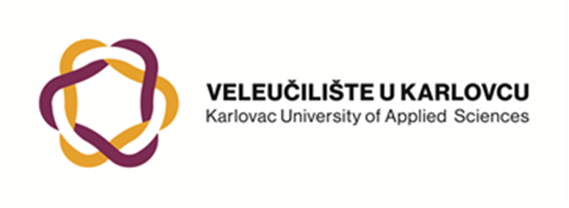 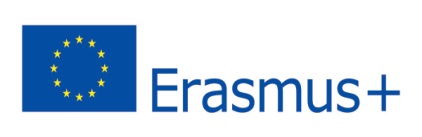 Karlovac University of Applied Sciences   Erasmus+ 20__/20__Verification LetterThis Verification Letter is for the purpose of confirming the stay of teaching, administrative and technical personnel from the Karlovac University of Applied Sciences regarding their holding classes or professional training at foreign higher education institutions within the Erasmus mobility programme in the academic year 20__/20__.With this Letter, we confirm the stay of professor / administrative and technical personnel member ________________________ (name, surname and title) at the University of _____________ (name of University) in ____________ ____________ (city and country) in the period from __________ to _________ for the purpose of ___________________________________________________________________________ (objective of candidate’s stay at the foreign institution).This Letter must be signed and notarized by either host professor/mentor, Dean, or Erasmus coordinator of the abovementioned Institution.Name and surname:Title and function:Signature:Date: 